دانشگاه کردستاننام دانشکدهنام گروهگزارش نهایی طرح پژوهشیعنوان گزارش نهايي در اينجا نوشته شود.مجری یا مجریاننام کامل مجری در اينجا نوشته شود.همکار يا همکاراننام همکار يا همکاران در اينجا ذکر گردد.ماه و سال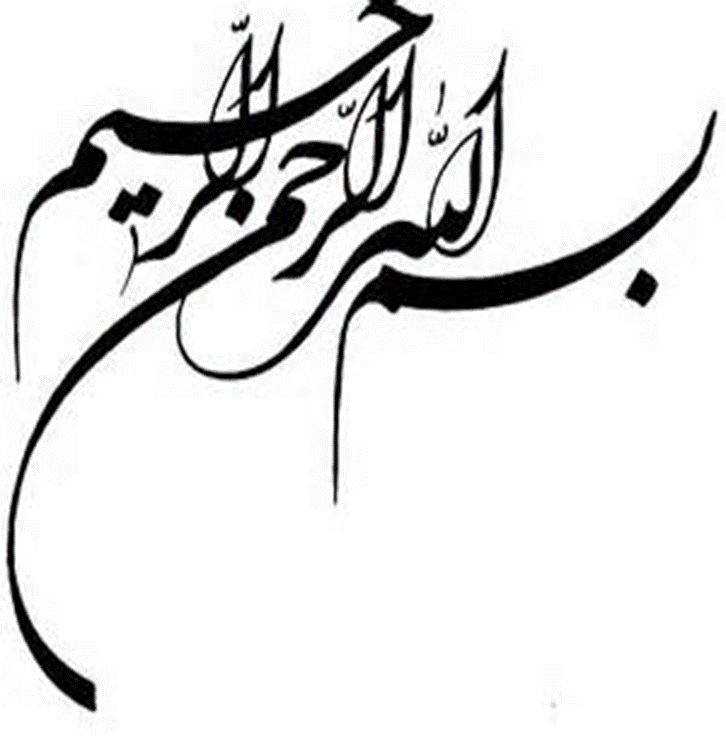 گواهی خاتمه طرحكليه‌ حقوق‌ مادي‌ و معنوی مترتب‌ بر نتايـج‌ مطالعات، ابتكارات‌ و نوآوري هاي‌ ناشي‌ از تحقيق ‌ موضوع‌ اين‌ طرح پژوهشی متعلق‌ به‌ پژوهشگران و دانشـگاه‌ کردستان است‌ و استفاده از آن به هر شکل ممکن بدون مجوز پژوهشگران و معاونت پژوهش و فناوری دانشگاه کردستان، پیگرد قانونی دارد.چکیده: چکیده گزارش نهایی طرح پژوهشی بایستی به صورت یک پاراگراف باشد. اما در عین حال بایستی شامل هدف، روش کار، نتایج و نتیجه گیری کلی از پژوهش انجام شده باشد. چکیده انگلیسی و فارسی بایستی بیشترین انطباق محتوایی را داشته باشند. لازم به ذکر است که مطالب این فایل ممکن است مفهوم علمی درستی نداشته باشند و فقط برای آموزش ساختار فایل گزارش نهایی طرح پژوهشی دانشگاه کردستان طراحی شده است. مطالعات در جوامع مختلف، شواهد زیادی از تأثیر فاکتورهای ژنتیکی و ترکیبات ژنتیکی با پیچیدگی بالا مانند میان‌کنش‌های چند ژنی و اپیستازی را بر ابعاد شخصیت نشان داده است. بررسی بر روی پایه‌های ژنتیکی شخصیت در ابتدای راه قرار دارد. اما در سال‌های اخیر، ژنتیک مولکولی در این رابطه ژن‌های ویژه‌ای  شناسایی نموده است که، در مسیر سیستم انتقال پیام سرتونرژیک و دوپامینرژیک قرار دارد. این دو سیستم ارائه دهنده جایگاهی برای صفات کمی رفتارهای انسانی می‌باشند. گیرنده دوپامین (DRD4) و پروتئین انتقال‌دهنده سروتونین شاخص‌ترین ژن‌های مؤثر در صفات شخصیتی می‌باشد. صفات کمی، صفاتی را پیشنهاد می‌کند که محصول یک ژن نمی‌باشند. بر اساس مدل چند ژنی، پایه‌های ژنتیکی شخصیت، رفتار و اختلالات روانی نتیجه میان‌کنش‌های افزاینده و کاهنده ژن‌ها با هم می‌باشد. با پیشرفت تحقیقات تعداد ژن‌های درگیر در مدل صفات کمی در حال افزایش است. کلمات کلیدی:  گزارش نهایی، جایگاه صفات کمی، میان‌کنش، انتقال‌دهنده سرتونین، گیرنده دوپامینتقدیر و تشکر:این طرح پژوهشی با بودجه مربوط به طرح پژوهشی با شماره قرارداد               مورخ          اعطا شده به دکتر نام و نام خانوادگی مجری طرح انجام شده است. بدینوسیله از حمایت‌‌های مادی و معنوی معاونت پژوهش و فناوری دانشگاه کردستان برای انجام این طرح پژوهشی نهایت تشکر و قدردانی را داریم.فهرست مطالبعنوان                                                                                                                                                        صفحهفهرست جداولعنوان                                                                                                                                                         صفحهجدول 2-1: مواد لازم برای تهیه مخلوط RNA-پرایمر	5فهرست شکل‌هاعنوان                                                                                                                                                        صفحهشکل 1-1: ارتباط متقابل کبد و مغز در القای انسفالوپاتی کبدی	3شکل 3-1: تغییرات وزن کبد به کل بدن	71- فصل اول: مقدمهسطح دوم تیتر طرح پژوهشیلازم به ذکر است که این مطالب ممکن است مفهوم علمی درستی نداشته باشند و فقط برای آموزش ساختار فایل گزارش نهایی طرح پژوهشی دانشگاه کردستان طراحی شده است. ما در این مطالعه تلاش می‌کنیم تا اهمیت دو پروتئین آمیلوئید بتا و تائو را با تاکید بر نقش آن‌ها در فیزیولوژی سیستم عصبی و همچنین دخالت آن‌ها را در بیماری‌زایی آلزایمر بر اساس جدیدترین یافته‌ها را بررسی و مرور نمائیم. آنچه که مسلّم است این یافته‌ها نشان می‌دهند که اساس بیماری‌زایی بیماری آلزایمر و اختلالات شناختی ناشی از آن به از بین رفتن سیناپس و به دنبال آن مرگ نورون‌ها در نواحی مختلفی از سیستم عصبی مرکزی مربوط می‌باشد [1]. 1-1-1- سطح سوم تیتر طرحلازم به ذکر است که این مطالب ممکن است مفهوم علمی درستی نداشته باشند و فقط برای آموزش ساختار فایل گزارش نهایی طرح پژوهشی دانشگاه کردستان طراحی شده است. پروتئین پیش‌ساز آمیلوئید و مولکول آمیلوئید بتا در عملکردهای فیزیولوژیک سیستم عصبی مانند رشد سلول عصبی، بقای نورونی، مهاجرت نورونی، کنترل رشد زواید عصبی و تشکیل سیناپس و غیره نقش دارند [1]. 1-1-2- سطح سوم تیترهای بعدی لازم به ذکر است که این مطالب ممکن است مفهوم علمی درستی نداشته باشند و فقط برای آموزش ساختار فایل گزارش نهایی طرح پژوهشی دانشگاه کردستان طراحی شده است. پروتئین تائو نیز به عنوان یک داربست مولکولی در انتقال محموله‌ها در آکسون سلول عصبی نقش دارد. اما افزایش غلظت آمیلوئید بتا و تغیییرات پس از ترجمه در آمیلوئید بتا و تائو سرعت تجمع آن‌ها را به صورت انواع سمّی و نامحلول تسریع می‌بخشد که با گسترش آن‌ها از یک ناحیه از مغز به نواحی دیگر و پیشرفت بیماری آلزایمر از مرحله پیش‌بالینی به بالینی همراه است [1]. سر تیتر بعدی با سطح دوم لازم به ذکر است که این مطالب ممکن است مفهوم علمی درستی نداشته باشند و فقط برای آموزش ساختار فایل گزارش نهایی طرح پژوهشی دانشگاه کردستان طراحی شده است. نارسایی کبد به عنوان چهارمین عامل مرگ در ایالات متحده و یکی از عوامل اصلی مرگ و میر در جوامع فقیر است. تقریبا 50 تا 75 درصد از افراد با نارسایی کبد درجات مختلفی از تغییرات عصب شناختی را نشان می‌دهند که به عنوان انسفالوپاتی کبدی شناخته می‌شود.  این بیماری موجب تغییرات شناختی و حرکتی در بیماران می‌شود و کیفیت زندگی افراد مبتلا را تحت تاثیر خود قرار می‌دهد [2]. 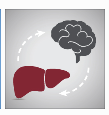 شکل 1-1: نمونه زیر نویس شکل و شماره‌گذاری شکل در فصل اوللازم به ذکر است که این مطالب ممکن است مفهوم علمی درستی نداشته باشند و فقط برای آموزش ساختار فایل گزارش نهایی طرح پژوهشی دانشگاه کردستان طراحی شده است.ادامه مطالب .......فصل دوم: مواد و روش‌ها2-1- نمونه تیتر سطح دوم در فصل دوملازم به ذکر است که این مطالب ممکن است مفهوم علمی درستی نداشته باشند و فقط برای آموزش ساختار فایل گزارش نهایی طرح پژوهشی دانشگاه کردستان طراحی شده است. نخستین مرحله طراحی پرایمر‌های اختصاصی می‌باشد که یک مرحله از آن در نمونه جدول طراحی شده در جدول 2-1- خلاصه شده است. لازم به ذکر است که این مطالب ممکن است مفهوم علمی درستی نداشته باشند و فقط برای آموزش جدول موجود در گزارش نهایی طرح پژوهشی دانشگاه کردستان طراحی شده است. جدول 2-1: نمونه عنوان جدول و شماره گذاری جدول2-2- تحلیل آماری لازم به ذکر است که این مطالب ممکن است مفهوم علمی درستی نداشته باشند و فقط برای آموزش ساختار فایل گزارش نهایی طرح پژوهشی دانشگاه کردستان طراحی شده است. داده‌های مربوطه در گروه‌های آزمایشی توزیع نرمالی داشتند. بنابراین، داده‌های هر گروه به صورت میانگین ± S.E.M. محاسبه شد و مقایسه‌ها و تحلیل آماری این داده‌ها به کمک آزمون آنالیز واریانس یک‌طرفه (ANOVA) در نرم افزار آماریSPSS   (IBM SPSS Statistics 22.0) انجام شد.فصل سوم: نتایج3-1- نتایج تغییرات درصد وزن کبد به کل بدن در سه گروه آزمایشیلازم به ذکر است که این مطالب ممکن است مفهوم علمی درستی نداشته باشند و فقط برای آموزش ساختار فایل گزارش نهایی طرح پژوهشی دانشگاه کردستان طراحی شده است. نتایج مربوط به وزن کبد و وزن کل بدن به صورت درصد وزن کبد به کل بدن محاسبه شد و از آن به عنوان معیاری برای نشان دادن اثر دارو استفاده گردید. نتایج آنالیز واریانس یک‌طرفه مربوط به داده‌های درصد وزن کبد به کل بدن تفاوت معناداری را بین گروه‌های آزمایشی نشان داد [F (2, 21) 22.39, P< 0.001]. نتایج آزمون توکی مشخص نمود که در 50 روز پس از دارو درصد وزن کبد به کل بدن در گروه تیمار (04/0 ± 35/4 درصد) در مقایسه با گروه کنترل (09/0 ± 8/3 درصد) افزایش معنا‌دار داشت (P< 0.001) (شکل 3-1).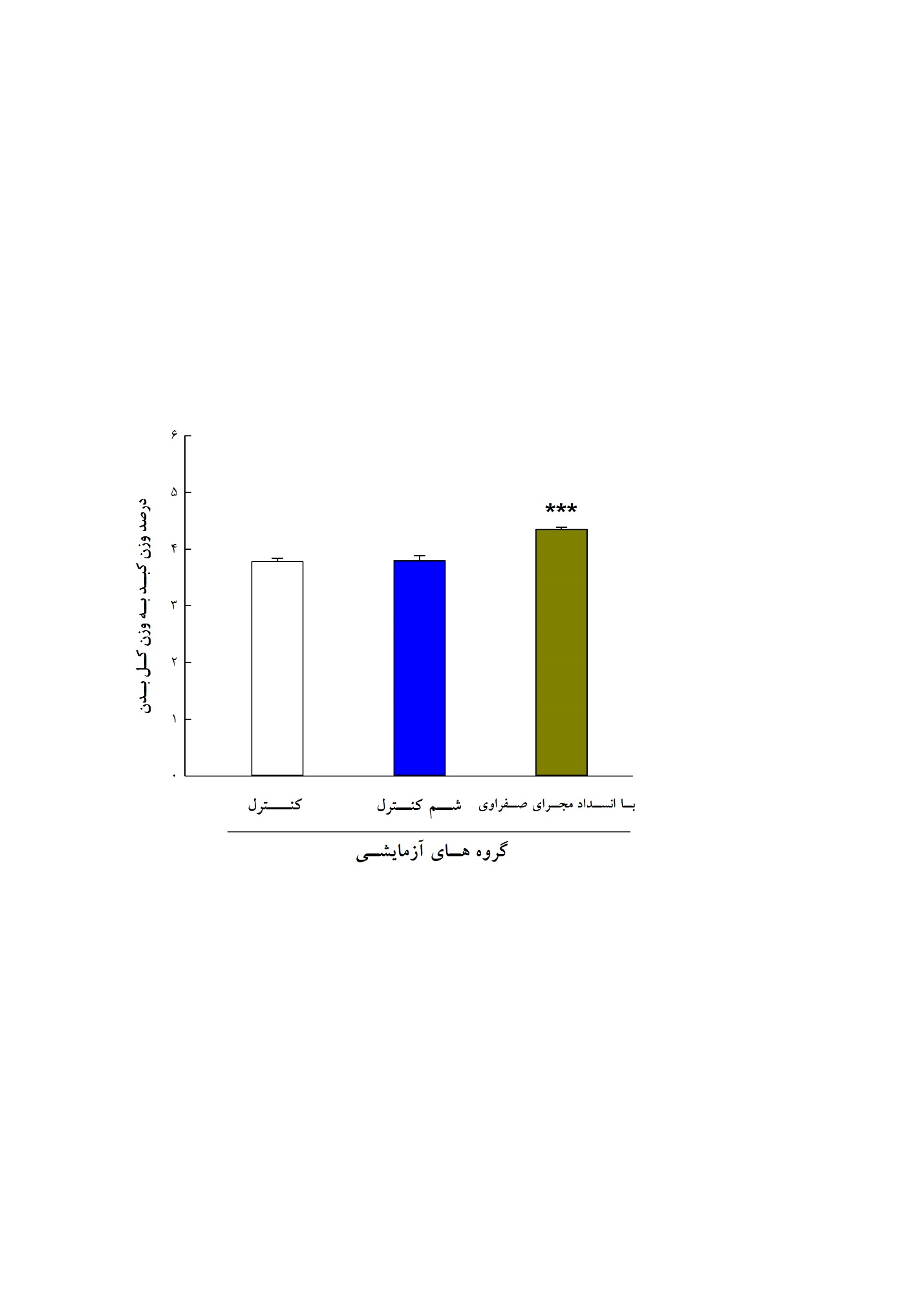 شکل 3-1: تغییرات وزن کبد به کل بدن3-2- عناوین بعدی نتایج تحقیق محقق لازم به ذکر است که این مطالب ممکن است مفهوم علمی درستی نداشته باشند و فقط برای آموزش ساختار فایل گزارش نهایی طرح پژوهشی دانشگاه کردستان طراحی شده است. نتایج تحقیق در ادامه به صورت مشابهی با موارد فوق درج گردد. فصل چهارم: بحث و نتیجه‌گیریلازم به ذکر است که این مطالب ممکن است مفهوم علمی درستی نداشته باشند و فقط برای آموزش ساختار فایل گزارش نهایی طرح پژوهشی دانشگاه کردستان طراحی شده است.فلسفه‌ی ذهن از شاخه‌های روش فلسفه تحلیلی است که ماهیت ذهن، رویدادهای ذهنی، کارکردهای ذهنی، و خودآگاهی را بررسی فلسفی می‌کند. سرشت رابطهٔ این امور با بدن فیزیکی؛ که به مسئله ذهن و بدن (نفس و بدن) معروف است نیز از مهم‌ترین مسائل فلسفه ذهن است. البته رویکردهای قاره‌ای نیز به این شاخه‌ی فلسفی وجود دارد مانند پدیدارشناسی هگل. در عصر حاضر مک کلمراک با رویکرد فلسفه قاره‌ای هایدگر که همان رهیافت پدیدارشناختی-اگزیستنسیالیستی است، فلسفه ذهن را بررسی می‌کند.این مفهوم در طبیعی‌ترین موقعیت خود یعنی در فهم فلسفی علم به خوبی می‌تواند تقریب شود. نمونه استاندارد کتب درسی عبارت است از رابطه ترمودینامیک و مکانیک. تا قرن نوزدهم، این دو نظریه نقش مهمی در تصور ما از جهان جسمانی ایفا می‌کردند. از یک سو، رفتار آنچه را توصیف می‌کرد که فکر می‌شد جوهر است؛ گرما، مبانی آن که تبیین کننده واقعیت‌هایی مانند جنبش گرما از اجسام گرم‌تر به اجسام سردتر و این که مقدار گرمایی که این گونه منتقل شده به ترکیب مادی اجسام مربوطه بستگی دارد. از سویی دیگر، اصول مکانیک با تلاش‌های نیوتون، روش‌های تأثیر و تأثر اجسام ثابت و متحرک را بر یکدیگر تبیین می‌کرد.نتیجه‌گیری:لازم به ذکر است که این مطالب ممکن است مفهوم علمی درستی نداشته باشند و فقط برای آموزش ساختار فایل گزارش نهایی طرح پژوهشی دانشگاه کردستان طراحی شده است. دسته‌ای از حالات ذهنی دارای محتوا هستند مانند باور که محتوا (یا متعلق) آن یک گزاره است مانند باور به این که باران می‌بارد. برای همین است که به این گونه حالات گرایش‌های گزاره‌ای می‌گویند. نام دیگر این خصوصیت «دربارگی» است. حیث التفاتی از موانع تبیین فیزیکی ذهن به شمار می‌رود. البته این مانع چندان دشوار نیست زیرا حیث التفاتی ویژگی همه حالات ذهنی نیست و تنها برخی از این حالات را در بر می‌گیرد. پیشنهادات:لازم به ذکر است که این مطالب ممکن است مفهوم علمی درستی نداشته باشند و فقط برای آموزش ساختار فایل گزارش نهایی طرح پژوهشی دانشگاه کردستان طراحی شده است.فصل پنجم: منابع[1]	Felipo V. (2013). Hepatic encephalopathy: effects of liver failure on brain function. Nat Rev Neurosci. 14: 851-858.[2]	Jayakumar AR, Panickar KS, Murthy Ch R, and Norenberg MD. (2006). Oxidative stress and mitogen-activated protein kinase phosphorylation mediate ammonia-induced cell swelling and glutamate uptake inhibition in cultured astrocytes. J Neurosci. 26: 4774-4784.[3]	Butterworth RF. (2008). Pathophysiology of hepatic encephalopathy: The concept of synergism. Hepatol Res. 38 Suppl 1: 116-121.عناوين دستاوردهاي حاصل از نتايج و اجراي طرح:1-2-AbstractA jungle is land covered with dense vegetation dominated by trees. Application of the term has varied greatly during the last several centuries. Jungles in Western literature can represent a less civilised or unruly space outside the control of civilization: attributed to the jungle's association in colonial discourse in the British Raj. Therefore, the nearest equivalent scientific term is probably monsoon and seasonal tropical forest ……….FINAL REPORT OF RESEARCH PROJECTFaculty:Department:Title:Researcher:Coworker:Approval Date of Proposal:Approval Date of Final Report:University of KurdistanFaculty nameDepartment nameFinal report of research project Project title must be typed hereByAuthor’s nameCoworkerCoworker’s nameMonth and yearگزارش نهایی طرح پژوهشیدانشکده:گروه:عنوان طرح: محل تامین بودجه طرح: (منظور بودجه پژوهشی دانشگاه یا گرانت سال ؟؟؟ و یا ارگانی از خارج دانشگاه)مجری (مجریان):همکار (همکاران):تاریخ تصویب پیشنهاد طرح در شورای پژوهشی دانشگاه:تاریخ تصویب گزارش نهایی در شورای پژوهشی دانشگاه:طرح پژوهشی با عنوان: «عنوان طرح پژوهشی به صورت Bold در اینجا تایپ شود» توسط دکتر نام و نام خانوادگی به عنوان مجری طرح و دکتر نام و نام خانوادگی به عنوان همکار طرح و با تامین هزینه از محل بودجه پژوهشی (یا گرانت پژوهشی) دانشگاه کردستان با موفقیت انجام شده است. به این وسیله تایید می‌شود که ساختار گزارش نهایی این طرح پژوهشی مطابق با دستورالعمل تدوین طرح‌های پژوهشی مورد نظر معاونت پژوهش و فناوری دانشگاه کردستان، تنظیم شده است و با کسب امتیازهای پژوهشی لازم در جلسه مورخ                               شورای پژوهشی دانشگاه به تصویب رسید.نام و نام خانوادگی	مدیر امور پژوهشی دانشگاه				امضاء و مهر                                شمس الدین احمدیتأییدیه تحویل گزارش نهایی طرح پژوهشی به کتابخانه مرکزی دانشگاهبه این وسیله تأیید می‌شود که یک نسخه کامل از گزارش نهایی طرح پژوهشی با عنوان« عنوان طرح پژوهشی به صورت Bold در اینجا تایپ شود» به همراه لوح فشرده (CD) حاوی فایل‌های مربوط به آن، توسط دکتر نام و نام خانوادگی در تاریخ                             به کتابخانه مرکزی دانشگاه تحویل گردید.نام و نام خانوادگی						امضاء و مهر کتابخانهماده مقدار (میکرولیتر)الگوی اولیه2پرایمر 1آب فاقد نوکلئاز9حجم نهایی12